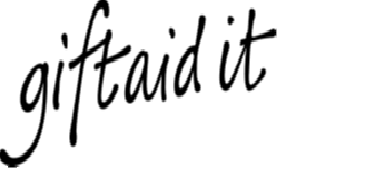 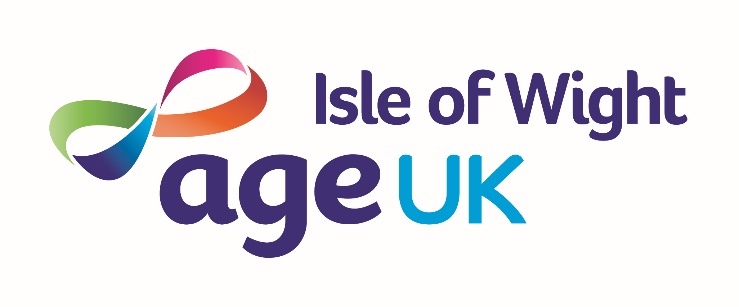 Gift Aid DeclarationFor Past, Present & Future Donations.Boost your donation by 25p of Gift Aid for every £1 you donate.Gift aid is reclaimed by the charity from the tax you pay for the current tax year. Your address is needed to identify you as the current UK tax payer.In order to Gift Aid your donation you must tick the box below. I want to Gift aid my donation of £ ________ and any donations I make in the future or have made in the past 4 years to: Name of Charity: Age UK Isle of WightI am a UK taxpayer and understand that if I pay less Income Tax and/or Capital Gains Tax than the amount of Gift Aid claimed on all my donations in that tax year it is my responsibility to pay any difference.My details.Title 			 First name or initial(s)						   Surname 											                     Full home address										Postcode					Date						Please notify the charity if you:Want to cancel this declarationChange your name or home addressNo longer pay sufficient tax on your income and/or capital gains.If you pay income tax at the higher or additional rate and want to receive the additional tax relief due to you, you must include all your Gift Aid donations on your self-assessment tax return or ask HM Revenue and Customs to adjust your tax code.